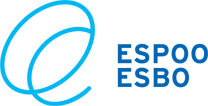 Ohje asiakkaille VideoVisit videovastaanotto toiminnosta kouluterveydenhuollossa: Huoltajalla on mahdollista osallistua terveystarkastukseen tai muuhun terveydenhoitajan tapaamiseen etävastaanoton kautta lapsen/nuoren ollessa terveydenhoitajan vastaanotolla. Mikäli haluatte osallistua etänä tapaamiseen olettehan yhteydessä terveydenhoitajaan etukäteen ja ilmoitatte sähköpostiosoitteenne. Terveydenhoitaja lähettää sähköpostiinne linkin, joka avautuu teille 5 minuuttia ennen ajan alkamista. Suosittelemme kirjautumaan silloin, jotta ehditte saamaan yhteydenauki.Ohje videovastaanottoa varten:Suosittelemme käyttämään Google Chrome – selainta. Mikäli käytät Internet Explorer selainta tai mobiililaitetta (tabletti, älypuhelin), lataathan laitteellesi ilmaisen VideoVisit Meet-sovelluksen osoitteesta https://info.videovisit.mobi/vv-live/vv-meet. Videovastaanottoa varten tarvitaan laite, jossa on kamera ja mikrofoni. Oheisesta linkistä löydät ohjeet sovelluksen lataamiseen ja käynnistämiseen  https://info.videovisit.mobi/vv-live/vv-meet”Liittyminen videovastaanottoonLiity vastaanottoon sähköpostin linkistä ”Liity”. Liittyessäsi Videovastaanottoon, avautuu automaattisesti etäyhteys, jolloin näet hoitajan kuvan ruudussa (oma kuvasi näkyy ruudun yläkulmassa). Kun vastaanotto on ohi ja haluat poistua videovastaanotosta, paina punaisesta luurista vasemmalla yläkulmassa.OngelmatilanteissaJos yllä olevista ohjeista huolimatta kohtaat teknisiä ongelmia palvelun käytössä, otathan yhteyttä Espoon Asiointipalveluun; Sähköpostitse info@espoo.fi tai puhelimitse 09 816 34300. Palvelua annetaan arkisin klo 8:30-16.Anvisning för kunder om VideoVisit-distansmottagning inom skolhälsovården: När ett barn eller en ung person besöker hälsovårdarens mottagning, kan vårdnadshavaren delta i hälsoundersökningen eller i ett annat möte med hälsovårdaren på distans. Om du vill delta i ett möte på distans ska du på förhand meddela din e-postadress till hälsovårdaren. Hälsovårdaren skickar en länk till din e-post. Du kan logga in via länken fem minuter innan mötet börjar. Vi rekommenderar att du loggar in då för att hinna öppna förbindelsen.Anvisning för videomottagning:Vi rekommenderar att du använder webbläsaren Google Chrome. Om du använder webbläsaren Internet Explorer eller en mobilapparat (pekplatta, smarttelefon), ladda ner gratisapplikationen VideoVisit Meet på din apparat på adressen https://info.videovisit.mobi/vv-live/vv-meet. Du behöver en apparat med kamera och mikrofon. Bakom nedanstående länk hittar du anvisningar för att ladda ner applikationen och starta den https://info.videovisit.mobi/vv-live/vv-meetAnslut till videomottagningenAnslut till mottagningen via länken ”Anslut” i e-postmeddelandet. När du ansluter till mottagningen öppnas automatiskt en distansförbindelse och du ser hälsovårdaren i bildrutan (din egen bild syns i rutans övre hörn). När mottagningen är slut och du vill avlägsna dig, tryck på den röda luren uppe till vänster.I problemsituationerOm du trots anvisningarna ovan har tekniska problem med användningen av tjänsten, kontakta Esbo kundtjänst per e-post info@espoo.fieller per telefon 09 816 34300. Vi betjänar vardagar kl. 8.30–16.Instructions for clients on VideoVisit appointments in school health careGuardians can attend their child’s health check-up or other appointments with a school nurse through a video link while the child/young person is in the nurse’s room. If you wish to attend an appointment through a video link, please contact the school nurse in advance and give them your email address. The nurse will send you an email with a link that you can open five minutes before the appointment. We recommend that you log in at that point so that you will have enough time to open the system.Instructions for video appointmentsWe recommend that you use Google Chrome as your browser. If you are using the Internet Explorer browser or a mobile device (tablet computer, smartphone), please download the free VideoVisit Meet application at info.videovisit.mobi/vv-live/vv-meet. To join a video appointment, you need a device that includes a camera and a microphone.Instructions on how to install and launch the application are available on this website: info.videovisit.mobi/vv-live/vv-meet (in Finnish)How to join a video appointmentJoin the video appointment by clicking on “Liity” in the email you received. When you join a video appointment, you will be automatically connected and you will see the nurse on the screen. Your own image will appear in the upper corner of the screen.After your appointment, click on the red telephone in the upper left corner to leave the video call.Technical problemsIf you encounter technical problems in spite of the instructions above, please contact Espoo Customer Service: email info@espoo.fi or tel. 09 816 34300. Espoo Customer Service is open from Monday to Friday between 8:30 and 16:00.